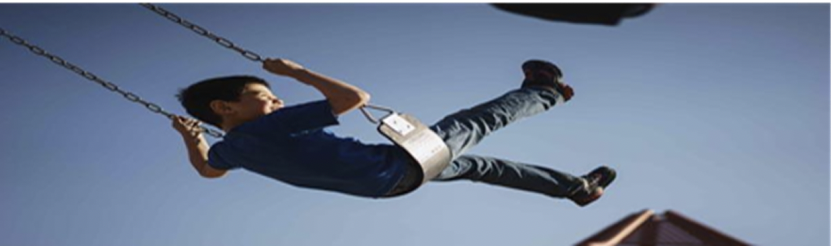 Resilience Leaders Agenda This meeting will be in person at City Hall, rm 2007 (B and C) Friday, May 27 , 2022, 9am to 11:00am 8:30 -Orientation for New People (optional) - Kasandra9:00: Welcome and Introductions- Kasandra 9:10: Meditation - Meg Long 9:15: House Keeping –TEAMS, Treasurer’s report, mural information, NMCO –Sylvia/ Kasandra 9:30: Sector Work- Data Reflection (10 minutes)- Sectors, Look at data in-depth, what stands out, any surprises Solution Experiment Summary (10 minutes) – Sectors Data and Solution Comparison (10 minutes)– Sectors  10:00: Presentation of Solution Experiment – Sectors to Whole group 10:30: Cross Sector Connections (natural partners)  11:00: Adjourn   
Next Meeting. Friday, June 24 9am- 11am In person    https://www.dacrl.org/resources - resources in Dona Ana County for referenceJoin Zoom Meeting (if you cannot make it in person): https://us02web.zoom.us/j/88605694288?pwd=TmY5UmRDdHAyaFhQN0FPVERWOTc4Zz09Meeting ID: 886 0569 4288.         Passcode: 672632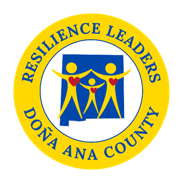 